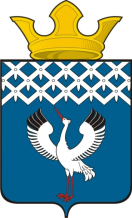 Российская Федерация                       Свердловская областьГлава Байкаловского сельского поселения Байкаловского муниципального района Свердловской областиПОСТАНОВЛЕНИЕ     от 13.06.2023 г.  № 145-пс. БайкаловоОб утверждении Порядка рассмотрения обращений граждан и организаций по фактам коррупции в Администрации Байкаловского сельского поселения Байкаловского муниципального района Свердловской областиВ целях реализации Федеральных законов от 2 мая 2006 года № 59-ФЗ «О порядке рассмотрения обращений граждан Российской Федерации», от 25 декабря 2008 года № 273-ФЗ «О противодействии коррупции», организации работы по рассмотрению обращений граждан и организаций, содержащих информацию о фактах коррупции,  руководствуясь Уставом Байкаловского сельского поселения,                                                    ПОСТАНОВЛЯЮ:1. Утвердить Порядок рассмотрения обращений граждан и организаций по фактам коррупции в Администрации Байкаловского сельского поселения Байкаловского муниципального  района Свердловской области (прилагается).        2. Настоящее постановление опубликовать в газете «Информационный вестник Байкаловского сельского поселения» и разместить на официальном сайте www.bsposelenie.ru.3. Контроль исполнения настоящего Постановления оставляю за собой.И.о.главы  Байкаловского сельского поселенияБайкаловского муниципального районаСвердловской области                                                               П.А.БелоноговУтвержденПостановлением главы Байкаловского сельского поселения Байкаловского муниципального района Свердловской областиот 13.06.2023 г. №  145-пПорядок рассмотрения обращений граждан и организаций по фактам коррупции в Администрации Байкаловского сельского поселения Байкаловского муниципального района Свердловской области1. Настоящий Порядок  рассмотрения обращений граждан и организаций по фактам коррупции в Администрации Байкаловского сельского поселения Байкаловского  муниципального района Свердловской области (далее  Администрация Байкаловского сельского поселения) разработан с целью организации работы по рассмотрению обращений граждан и организаций по фактам коррупции, осуществления взаимодействия с гражданами и представителями организаций по вопросам профилактики и противодействия коррупции в деятельности Администрации Байкаловского сельского поселения, контроля за соблюдением ограничений, запретов, требований к служебному поведению муниципальных служащих, замещающих должности муниципальной службы в Администрации Байкаловского сельского поселения (далее-муниципальные служащие).2. К обращениям по фактам коррупции относятся обращения, в которых содержится информация о возможных коррупционных правонарушениях муниципальных служащих и работников Администрации Байкаловского сельского поселения, в том числе о несоблюдении муниципальными служащими обязанностей, ограничений и запретов, связанных с муниципальной службой, требований к служебному поведению, а также о наличии личной заинтересованности, которая приводит или может привести к конфликту интересов, о возникновении конфликта интересов.В соответствии с федеральным законодательством к коррупционным правонарушениям относятся: злоупотребление служебным положением, дача взятки, получение взятки, злоупотребление полномочиями, коммерческий подкуп либо иное незаконное использование своего должностного положения вопреки законным интересам общества и государства в целях получения выгоды в виде денег, ценностей, иного имущества или услуг имущественного характера, иных имущественных прав для себя или для третьих лиц либо незаконное предоставление такой выгоды указанному лицу другими физическими лицами, а также совершение вышеуказанных деяний от имени или в интересах юридического лица.В соответствии с федеральным законодательством под личной заинтересованностью муниципального служащего понимается возможность получения доходов в виде денег, иного имущества, в том числе имущественных прав, услуг имущественного характера, результатов выполненных работ или каких-либо выгод (преимуществ) лицом, замещающим должность, замещение которой предусматривает обязанность принимать меры по предотвращению и урегулированию конфликта интересов, и (или) состоящими с ним в близком родстве или свойстве лицами (родителями, супругами, детьми, братьями, сестрами, а также братьями, сестрами, родителями, детьми супругов и супругами детей), гражданами или организациями, с которыми должностное лицо и (или) лица, состоящие с ним в близком родстве или свойстве, связаны имущественными, корпоративными или иными близкими отношениями.	3. Поступление обращений в Администрацию Байкаловского сельского поселения осуществляется следующими способами:в письменном виде;на личном приеме граждан и представителей организаций;по «телефону доверия»;по электронной почте: admBaykalovo-sp@yandex.ruчерез официальный сайт Байкаловского сельского поселения (раздел «Обращения граждан» - подраздел «Электронная приемная»).	4. Информация для граждан и организаций о способах направления обращений в Администрацию Байкаловского сельского поселения и о процедурах их рассмотрения размещается:на информационных стендах в помещениях Администрации Байкаловского сельского поселения;на официальном сайте Администрации Байкаловского сельского поселения в разделе «Противодействие коррупции».5. Обращения в письменном виде направляются по адресу: 623870, Свердловская область, с.Байкалово, ул. Революции, 216. Личный прием граждан и представителей организаций по фактам коррупции осуществляется Главой Байкаловского сельского поселения Байкаловского муниципального района Свердловской области (далее-Глава Байкаловского сельского поселения), заместителем главы Байкаловского сельского поселения Байкаловского муниципального района Свердловской области  (по социальным вопросам и связям с общественностью) (далее- заместитель главы) в соответствии с графиками приема, утверждаемыми Главой Байкаловского сельского поселения, по адресу: 623870, Свердловская область, с.Байкалово, ул. Революции, 21, кабинет Главы Байкаловского сельского поселения или кабинет заместителя главы.7. «Телефоном доверия» в Администрации Байкаловского сельского поселения определен телефонный номер - (343) 622-02-46.Прием Обращений по «телефону доверия» осуществляется ежедневно, кроме выходных (суббота, воскресенье) и праздничных дней, - с 8.00 до 12.00, с 13.00 до 16.00.8. При диалоге с абонентом производится запись его фамилии, имени, отчества, почтового адреса, по которому должен быть направлен ответ, и содержание обращения. Конфиденциальность обращения гарантируется.Работник, ответственный за работу по профилактике коррупционных и иных правонарушений, фиксирует на бумажном носителе текст обращения для последующей регистрации и рассмотрения в установленном порядке.Обращение на «телефон доверия» может быть изложено или продублировано в письменном виде и направлено по электронной почте.9. Через официальный сайт Администрации Байкаловского сельского поселения принимается информация от граждан и организаций о случаях нарушения ограничений, запретов, требований к служебному поведению муниципальных служащих и наличии конфликта интересов (посредством заполнения специальной формы на официальном сайте Администрации Байкаловского сельского поселения в разделе «Обращения граждан», подразделе «Электронная приемная».10. Обращение подлежит обязательной регистрации в течение трех дней с момента поступления в Администрацию Байкаловского сельского поселения.11. Обращение рассматривается работником, ответственным за работу по профилактике коррупционных и иных правонарушений Администрации Байкаловского сельского поселения на предмет его соответствия требованиям, предъявляемым к письменным обращениям и порядку рассмотрения отдельных обращений, установленным статьями 7 и 11 Федерального закона от 2 мая 2006 года № 59-ФЗ «О порядке рассмотрения обращений граждан Российской Федерации».12. Глава Байкаловского сельского поселения или заместитель главы, с привлечением работников, ответственных за работу по профилактике коррупционных и иных правонарушений, в течение одного дня после регистрации осуществляет предварительное рассмотрение поступившего обращения на предмет содержащейся в нем информации и принимает решение о принадлежности обращения к обращениям по фактам коррупции.13. По результатам предварительного рассмотрения обращения, в случае выявления информации, указанной в пункте 3 настоящего Порядка, Главой Байкаловского сельского поселения или заместителем главы принимаются организационные решения (далее - резолюции) о порядке дальнейшего рассмотрения по существу, определяются ответственные исполнители и необходимость особого контроля за рассмотрением обращения.14. В соответствии с резолюцией Главы Байкаловского сельского поселения или заместителя главы в карточке обратившегося в системе «Обращения граждан» ставится отметка о поступлении обращения по факту коррупции, что влечет за собой установление особого контроля за его рассмотрением. Аналогичная отметка ставится на оригинале обращения.15. В случаях, когда в обращении содержатся сведения о готовящемся, совершаемом или совершенном противоправном деянии, а также о лице, его готовящем, совершающем или совершившем, обращение в течение трех дней со дня регистрации подлежит направлению в государственный орган в соответствии с его компетенцией.16. Обращение не направляется в орган местного самоуправления или должностному лицу, решение или действие (бездействие) которых является предметом обращения.17. Проведение консультаций и предоставление информации гражданам и организациям по всем вопросам, связанным с направлением и результатами рассмотрения конкретного обращения, осуществляется специалистами  Администрации Байкаловского сельского поселения, ответственными за их рассмотрение в соответствии с резолюцией.18. Специалисты, ответственные за рассмотрение обращений:обеспечивают объективное, всестороннее, своевременное рассмотрение обращения, в случае необходимости запрашивают у заявителя дополнительные документы и материалы;при необходимости запрашивают для рассмотрения обращения материалы в органах государственной власти, органах местного самоуправления, у иных должностных лиц, за исключением судов, органов дознания и органов предварительного следствия.19. В случае если в обращении содержатся сведения о несоблюдении муниципальным служащим обязанностей, ограничений и запретов, требований к служебному поведению, о наличии у муниципального служащего личной заинтересованности, которая приводит или может привести к конфликту интересов, о возникновении конфликта интересов, Глава Байкаловского сельского поселения  принимает решение о проведении проверки по фактам, изложенным в обращении, создает для данной цели комиссию.20. В случае если при проведении указанной проверки устанавливаются факты, свидетельствующие о несоблюдении муниципальным служащим требований к служебному поведению и (или) требований об урегулировании конфликта интересов, то по итогам проверки принимается решение о рассмотрении указанного вопроса в установленном порядке на заседании Комиссии по соблюдению требований к служебному поведению и урегулированию конфликта интересов в Администрации Байкаловского  сельского поселения Байкаловского муниципального района Свердловской области.21. Специалисты Администрации Байкаловского сельского поселения, ответственные за рассмотрение обращения, направляют заявителю запросы дополнительной информации, готовят ответ заявителю или уведомляют заявителя о направлении его обращения на рассмотрение в другой орган государственной власти, орган местного самоуправления или иному должностному лицу в соответствии с их компетенцией.22. Ответ заявителю по существу вопросов, поставленных в обращении, должен содержать информацию о результатах проведенных мероприятий и проверок, о других принятых мерах, в том числе о применении к муниципальному служащему мер ответственности, либо об отсутствии оснований для проведения проверки и о неподтверждении фактов коррупции.23. Обращения, поступившие в Администрацию Байкаловского сельского поселения в соответствии с частью 1 статьи 12 Федерального закона от 2 мая 2006 года № 59-ФЗ «О порядке рассмотрения обращений граждан Российской Федерации», рассматриваются в течение 30 дней со дня их регистрации.24. Анонимные обращения, а также сообщения, без указания конкретных лиц и обстоятельств дела, рассматриваются в соответствии с Федеральным законом от 2 мая 2006 года № 59-ФЗ «О порядке рассмотрения обращений граждан Российской Федерации», но при проведении мониторинга по обращениям не учитываются.